ИЗПЪЛНЕНИ МЕРКИ ОТ ОПУ ЗА ОБЛАСТЕН ДОКЛАД ПО БДП Образец 6.3към План за действие Ревизия август 2022 г.НАЦИОНАЛНА СТРАТЕГИЯ ЗА БЕЗОПАСНОСТ НА ДВИЖЕНИЕТО ПО ПЪТИЩАТА В РЕПУБЛИКА БЪЛГАРИЯ2021 – 2030 г.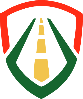 ДАБДПБезопасна Универсална МобилностСЪСТОЯНИЕ НА ЕЛЕМЕНТИТЕ НА РЕПУБЛИКАНСКАТА ПЪТНА ИНФРАСТРУКТУРАСЪСТОЯНИЕ НА ЕЛЕМЕНТИТЕ НА РЕПУБЛИКАНСКАТА ПЪТНА ИНФРАСТРУКТУРАСЪСТОЯНИЕ НА ЕЛЕМЕНТИТЕ НА РЕПУБЛИКАНСКАТА ПЪТНА ИНФРАСТРУКТУРАСЪСТОЯНИЕ НА ЕЛЕМЕНТИТЕ НА РЕПУБЛИКАНСКАТА ПЪТНА ИНФРАСТРУКТУРАСЪСТОЯНИЕ НА ЕЛЕМЕНТИТЕ НА РЕПУБЛИКАНСКАТА ПЪТНА ИНФРАСТРУКТУРАСЪСТОЯНИЕ НА ЕЛЕМЕНТИТЕ НА РЕПУБЛИКАНСКАТА ПЪТНА ИНФРАСТРУКТУРАСЪСТОЯНИЕ НА ЕЛЕМЕНТИТЕ НА РЕПУБЛИКАНСКАТА ПЪТНА ИНФРАСТРУКТУРАСЪСТОЯНИЕ НА ЕЛЕМЕНТИТЕ НА РЕПУБЛИКАНСКАТА ПЪТНА ИНФРАСТРУКТУРАДължина на РПМ, кмДължина на РПМ, кмСъстояние на настилки/отлично, добро, задоволително, незадоволително, лошо и няма информация от общата дължина на РПМ в областта/Състояние на пътни знаци /% дял от общия брой/Състояние на  пътна маркировка /% дял от общата дължина на РПМ/Състояние на  пътна маркировка /% дял от общата дължина на РПМ/Състояние на банкети/% дял от общата дължина на РПМ/Състояние на ОСП/% дял от общата дължина на ОСП/Автомагистрали: …. кмI клас: … кмII клас: … кмIII клас: … кмАвтомагистрали: …. кмI клас: … кмII клас: … кмIII клас: … кмОтлично: … км Добро: … км Задоволително: … км Незадоволително: … кмЛошо: …км Няма информация: …кмДобро: …% Лошо: … % Липсващи: … %Добро: …% Лошо: … % Липсващи: … %Добро: …% Лошо: … % Липсващи: … %Добро: …% Лошо: … % Липсващи:.. %Обща дължина: … кмДобро: …% Лошо: … %Липсващи: … %ИЗПЪЛНЕНИ МЕРКИ ПО ПРОЕКТИРАНЕ И СТРОИТЕЛСТВО ИЗПЪЛНЕНИ МЕРКИ ПО ПРОЕКТИРАНЕ И СТРОИТЕЛСТВО ИЗПЪЛНЕНИ МЕРКИ ПО ПРОЕКТИРАНЕ И СТРОИТЕЛСТВО ИЗПЪЛНЕНИ МЕРКИ ПО ПРОЕКТИРАНЕ И СТРОИТЕЛСТВО ИЗПЪЛНЕНИ МЕРКИ ПО ПРОЕКТИРАНЕ И СТРОИТЕЛСТВО ИЗПЪЛНЕНИ МЕРКИ ПО ПРОЕКТИРАНЕ И СТРОИТЕЛСТВО ИЗПЪЛНЕНИ МЕРКИ ПО ПРОЕКТИРАНЕ И СТРОИТЕЛСТВО ИЗПЪЛНЕНИ МЕРКИ ПО ПРОЕКТИРАНЕ И СТРОИТЕЛСТВО Проектиране 1/ Обект: ……………………………………………………………………………………………………………………………………………………………….2/ Обект: …………………………………………………………………………………………………………………………………………………………………3/ Обект: ………………………………………………………………………………………………………………………………………………………………….1/ Обект: ……………………………………………………………………………………………………………………………………………………………….2/ Обект: …………………………………………………………………………………………………………………………………………………………………3/ Обект: ………………………………………………………………………………………………………………………………………………………………….1/ Обект: ……………………………………………………………………………………………………………………………………………………………….2/ Обект: …………………………………………………………………………………………………………………………………………………………………3/ Обект: ………………………………………………………………………………………………………………………………………………………………….1/ Обект: ……………………………………………………………………………………………………………………………………………………………….2/ Обект: …………………………………………………………………………………………………………………………………………………………………3/ Обект: ………………………………………………………………………………………………………………………………………………………………….1/ Обект: ……………………………………………………………………………………………………………………………………………………………….2/ Обект: …………………………………………………………………………………………………………………………………………………………………3/ Обект: ………………………………………………………………………………………………………………………………………………………………….1/ Обект: ……………………………………………………………………………………………………………………………………………………………….2/ Обект: …………………………………………………………………………………………………………………………………………………………………3/ Обект: ………………………………………………………………………………………………………………………………………………………………….1/ Обект: ……………………………………………………………………………………………………………………………………………………………….2/ Обект: …………………………………………………………………………………………………………………………………………………………………3/ Обект: ………………………………………………………………………………………………………………………………………………………………….Строителство 1/ Обект: ………………………………………………………Дейности: …………………………………………………2/ Обект: ……………………………………………………..Дейности: …………………………………………………3/ Обект: ……………………………………………………..Дейности: …………………………………………………1/ Обект: ………………………………………………………Дейности: …………………………………………………2/ Обект: ……………………………………………………..Дейности: …………………………………………………3/ Обект: ……………………………………………………..Дейности: …………………………………………………1/ Обект: ………………………………………………………Дейности: …………………………………………………2/ Обект: ……………………………………………………..Дейности: …………………………………………………3/ Обект: ……………………………………………………..Дейности: …………………………………………………1/ Обект: ………………………………………………………Дейности: …………………………………………………2/ Обект: ……………………………………………………..Дейности: …………………………………………………3/ Обект: ……………………………………………………..Дейности: …………………………………………………1/ Прогнозна стойност: ……………………………….2/ Прогнозна стойност: ……………………………….3/ Прогнозна стойност: ……………………………….1/ Прогнозна стойност: ……………………………….2/ Прогнозна стойност: ……………………………….3/ Прогнозна стойност: ……………………………….1/ Прогнозна стойност: ……………………………….2/ Прогнозна стойност: ……………………………….3/ Прогнозна стойност: ……………………………….ИЗПЪЛНЕНИ ДРУГИ МЕРКИ ИЗПЪЛНЕНИ ДРУГИ МЕРКИ ИЗПЪЛНЕНИ ДРУГИ МЕРКИ ИЗПЪЛНЕНИ ДРУГИ МЕРКИ ИЗПЪЛНЕНИ ДРУГИ МЕРКИ ИЗПЪЛНЕНИ ДРУГИ МЕРКИ ИЗПЪЛНЕНИ ДРУГИ МЕРКИ ИЗПЪЛНЕНИ ДРУГИ МЕРКИ Мярка: Мярка: Описание:Описание:Описание:Описание:Описание:Описание:…………………………………….…………………………………….………………………………………………………………………………………………………………………………………………………………………………………………………………………………………………………………………………………………………………………………………………………………………………